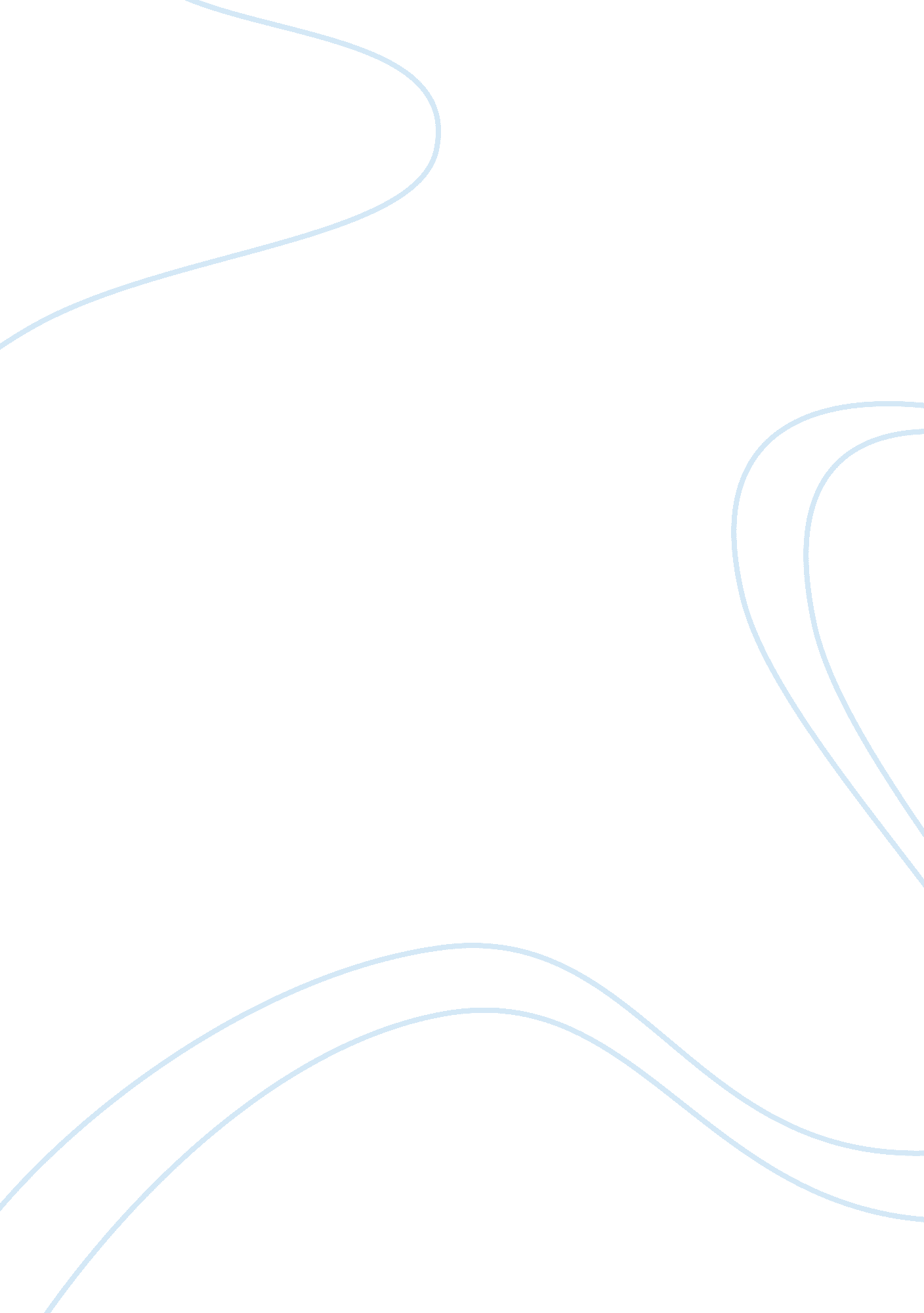 Abortion in teenagers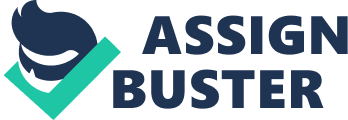 Abortion in Teenagers Outline Teenage abortion is increasing by the day My perspective Abortion is the end of sanity Abortion causes detrimental effects to any society of the world 
Why teenagers must remain away from such norms? 
Why I feel strongly about it? 
Thesis Statement 
Teenage abortions have outlined the need to understand how this issue has been dealt with in a very wrong way, and now is the time to bring a seriously practical outlook for such nuances. 
With medical science getting advanced with each passing day, it has become a norm that teenagers have thought of ways through which they can abort any signs of a newborn developing within their entireties. In other words, they have resorted to abortion as a way out that shall save them from much dismay in the future (Rossier 2003). Indeed, abortion is a wrong to begin with and one cannot deny this very fact. 
I perceive abortion very strongly. This is because it has a huge amount of negativity attached to it. Moreover, it does not solve a problem yet it brings up further issues for the people who get involved within abortionist ranks. 
Abortion is insanity that one can get into. It kills a human being without even giving a chance for it to come in this world. How much more inhuman can one get? There has to be a definite answer available to this question which sadly remains unanswered and justifications do not seem to come about. Insanity is the most appropriate word attached with abortion because it puts things into proper domains (Frohock 1985). The concern gets raised more so when one does not come up with a logical conclusion regarding killing someone who has not even seen this world yet it happens because the supposedly sane parents thought it so, for their own satisfaction and social pressures. 
Having said that abortion causes detrimental effects to any society of the world since its measures are weighed in quite heavily by all concerned. This is in the wake of understanding how abortion has been seen to shape up the teenage norms and what they ought to learn from these ranks within their youth years (Mohr 1979). As the society depends quite a good deal on their actions and behaviors, it is the society itself which has to take the brunt of their misgivings in one way or the other. 
Teenagers need to remain away from such norms and routines because abortion is a quick killer – it not only kills the child-to be but also the morals of the teenagers who are indulging in these acts of murdering. Since they are too young themselves, they need persistent guidance from their elders to keep away from such measures (Marianna 2002). However, this can only be done when there is a reflection of how things work properly and that too within the right settings. 
I feel strongly about teenage abortion because I am of the opinion that teenagers have no right to decide who will live and who will decide merely due to their own mistakes. They must not be allowed to have it their way since it sets moral issues in a very wrong perspective (Segers 1995). I also feel that elders need to take up more responsibility and teach the teenagers where they might go wrong and the kind of corrective steps that they need to undertake beforehand. 
Works Cited 
Frohock, Fred M. Abortion: A Case Study in Law and Morals. Greenwood Press, 1985 
Marianna, Cara J. Abortion: A Collective Story. Praeger, 2002 
Mohr, James C. Abortion in America: The Origins and Evolution of National Policy, 1800-1900. Oxford University Press, 1979 
Rossier, Clementine. Estimating Induced Abortion Rates: A Review. Studies in Family Planning, Vol. 34, 2003 
Segers, Mary C. Abortion Politics in American States. M E Sharpe, 1995 